Statistical Reasoning							Name:6.1 – Guided NotesRead pages 257-265.  Using your textbook, define the words in section 6.1 on your green vocabulary sheet (begin with experiment and end with control group).Randomized Comparative Experiment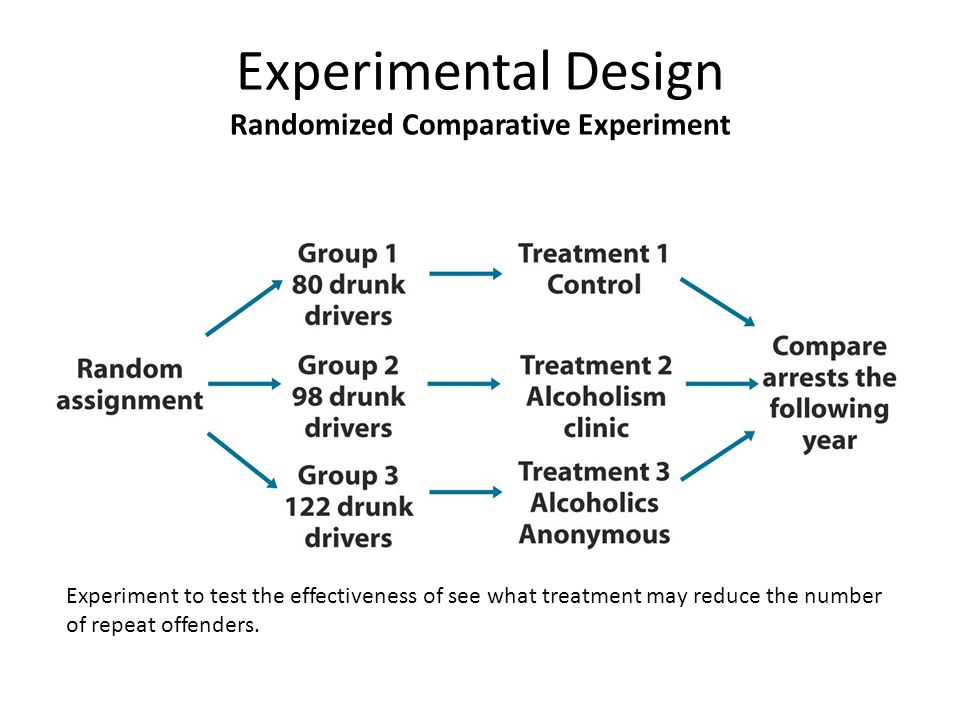 Subjects: 300 drunk driversTreatments: control, alcoholism clinic, alcoholics anonymousPrinciples of Experimental Design:1) control the effects of lurking variables on the response; use a comparative design and ensure that the only systematic difference between the groups is the treatment administered2) randomize – use impersonal chance to assign subjects to treatments3) use enough subjects in each group to reduce chance variation in the resultsExercises:6.1	a)  it is an experiment ; the researches are imposing a treatment – a subject sees one of two possible price histories ____________________________________________	b) Explanatory Variable: the price history shown to the subjects_______________	     Response Variable: the price the subject says they would expect to pay ___	     Subjects: the students in the economics course____________________________	     Treatments: the two price histories_________________________________________6.2	a) it is not an experiment because no treatment was imposed_______________	b) Explanatory Variable: whether or not a family had been accepted for 	 
                public housing___________	    Response Variable: family stability_________________________________________	c) Yes – it is likely that the group of people accepted for public housing differs 	     from the group of people rejected.  These differences may account for 	     differences in family stability and cannot be separated from the effects of 	      living in public housing_________________________________6.4	 The differences in general rates of colds between the two years was not taken 	into account.  The difference in rates of colds is a lurking variable – the 	difference in cold rates for the general population is confounded with the 	possible effects of taking vitamin C._______________________________ 6.6	a) the placebo was the harmless leaf______________________________________	b) the results support the idea of a placebo effect because the subjects 	developed rashes on the arm exposed to the placebo (harmless leaf) simply 	because they thought they were being exposed to the active treatment 	(poison ivy leaf)________________________________________________________6.7	a) Subjects: the subjects were 22,071 male physicians________________________	     Explanatory Variable: medication (aspirin or placebo)____________________	     Response Variable: whether or not the subject had a heart attack_________	b)6.9	a) Randomly divide the 200 rooms into two groups of 100 rooms; one of the two groups will pay the flat rate and the other group will pay the variable rate.  After a set amount of time, measure and compare the two groups in terms of how much time they spend using the computer to make telephone calls over the internet as well as what time of day they use the internet to make the calls.	b) Assigning three-digit numbers 001-200 rooms, and starting on line 125, we find the first five rooms to be assigned to the flat-rate group are 119. 033. 199, 192, and 148.____________6.10	a) Divide the 30 turkeys randomly into three groups of 10 each.  Randomly select which of the three groups are to receive the three different levels of Vitamin E.  At the end of the study, compare the pancreas damage in each of the three groups.	b) Number the turkeys from 1-30.  Beginning on line 125, assign the first 10 turkeys to group 1 and the next to group 2.  The remaining 10 turkeys will be assigned to group 3	Group 1: 21, 18, 23, 10, 19, 3, 25, 6, 8, 11	Group 2: 15, 13, 24, 28, 9, 29, 27, 5, 16, 17	Group 3: 1, 2, 4, 7, 12, 14, 20, 22, 26, 30